G & T TRAVEL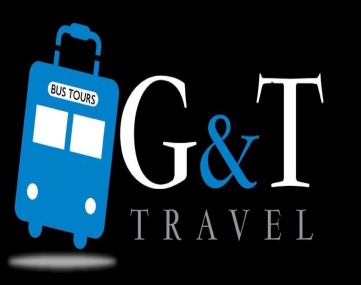 ΟΔΙΚΕΣ ΕΚΔΡΟΜΕΣ-ROAD TOURSENΟΙΚΙΑΣΕΙΣ ΛΕΩΦΟΡΕΙΩΝ-BUS RENTALΝέδοντος 91- ΚαλαμάταΤΗΛ/ FAX:  2721 30 46 07ΚΙΝ/MOBILE  6977 746 746 e-mail : gt.travel.oe@gmail.comΠρος :  ΛΥΚΕΙΟ ΚΟΡΩΝΗΣ                                                                    16/11/2018  Σύμφωνα με την πρόσκληση  εκδήλωσης ενδιαφέροντος για την 5ήμερη εκδρομή  της Γ Λυκείου στη Θεσσαλονίκη από 4/3/2019  έως 8/3/2019 με  αριθμό    συνολικά συμμετεχόντων 25 ( 23   μαθητές,  2  συνοδοί  καθηγητές)  η προσφορά μας έχει ως εξής: Σας προσφέρουμε : Ένα Τουριστικό λεωφορείο, το οποίο διαθέτει όλες τις προβλεπόμενες από την κείμενη νομοθεσία προδιαγραφές και  όλο τον απαραίτητο εξοπλισμό για ένα άνετο και ασφαλές ταξίδι το οποίο θα συνοδεύεται από το Δελτίο καταλληλότητας (ΚΤΕΟ) και το ασφαλιστήριο συμβόλαιο του οχήματος. Ασφάλεια  αστικής -επαγγελματικής ευθύνης, σύμφωνα με την κείμενη νομοθεσία Το λεωφορείο θα είναι στη διάθεση των μαθητών καθόλη τη διάρκεια της εκδρομής και των δραστηριοτήτων αυτής βάσει του προγράμματος που αναφέρεται στην προσφοράΠρόσθετη ασφάλιση που καλύπτει τα έξοδα σε περίπτωση ατυχήματος ή ασθένειας για τους συμμετέχοντες μαθητές και εκπαιδευτικούς Τέσσερις (4) διανυκτερεύσεις στο ξενοδοχείο της επιλογής σας με πρωινό, σε τρίκλινα και τετρακλινα δωμάτια για τους μαθητές και μονόκλινα για τους καθηγητές. ΦΠΑΘα είμαστε σε επικοινωνία για όποια διευκρίνηση θέλετε.Με εκτίμηση,Υπεύθυνος γραφείου:  Γεωργιόπουλος  ΑναστάσιοςΤηλ: 6977 746 746ΞΕΝΟΔΟΧΕΙΟΚΑΤΗΓΟΡΙΑΤΙΜΗ ΑΝΑ ΜΑΘΗΤΗΤΙΜΗ ΓΙΑ 23 ΜΑΘΗΤΕΣAegeon 3 αστέρων € 183,5€4220,5Philippion 4 αστερων € 193,5€4450,5Annesis 3 αστέρων € 195,50€4496,5Kinissi palace 4 αστέρων€ 202€4646Rotonda 3 αστέρων € 202,5€4657,5Luxembourg 3 αστέρων € 211,5€4864,5Metropolitan 4 αστέρων€ 215€4945Kapsis 4 αστέρων€ 221€5083Ad imperial 4 αστέρων€ 235,5€5416,5Porto palace5 αστέρων€ 239€5497Grand hotel palace 5 αστέρων€ 288€6624